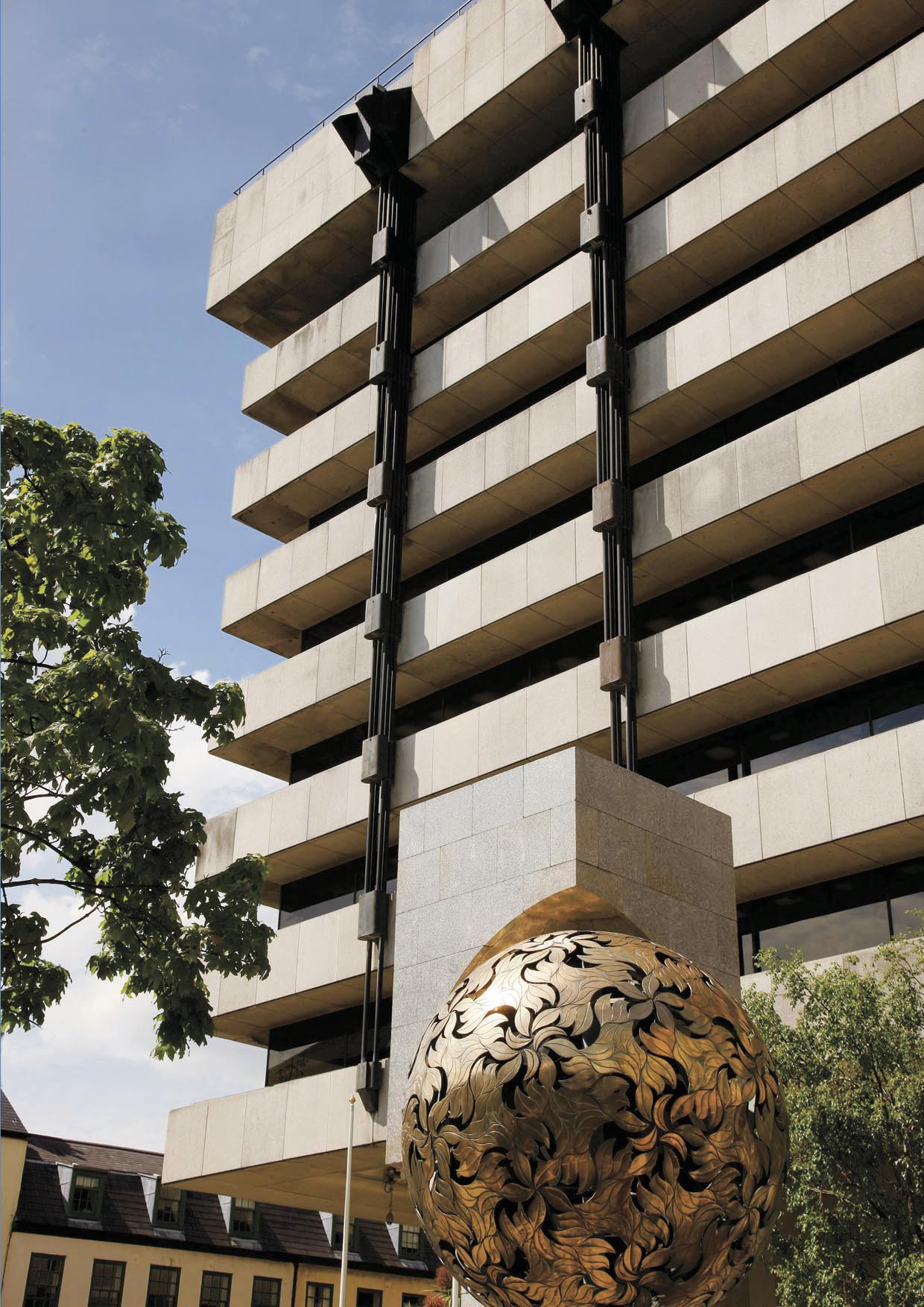 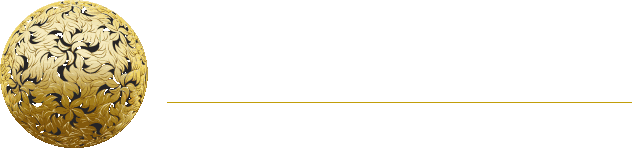 Instructions for Completion NB:  It is important to ensure that all applications are complete. Incomplete applications will result in a delay in the processing of the revocation and may expose the firm to continued regulatory levies or other levies by reason of the delay. Failure to complete the voluntary revocation process after it has been initiated may result in the Central Bank of Ireland (‘the Central Bank’) commencing involuntary revocation procedures against the firm. Should such action become necessary, the failure by the firm and the persons concerned in its direction and management to co-operate in the voluntary revocation of the firm’s authorisation/registration will be viewed negatively by the Central Bank and the Central Bank reserves the right to take such regulatory action as may be appropriate in respect of such failure. It is the responsibility of the firm to ensure compliance with all obligations imposed on the firm under Part V of the Central Bank Act, 1997 (as amended).Personal Data The Central Bank may process personal data provided by you in order to fulfil its statutory functions or to facilitate its business operations. Any personal data will be processed in accordance with the requirements of data protection legislation. Any queries concerning the processing of personal data by the Central Bank may be directed to dataprotection@centralbank.ie. A copy of the Central Bank’s Data Protection Notice is available at www.centralbank.ie/fns/privacy-statement.Please complete all sections of the Application Form Section 1Name / Name of Firm:	_______________________________________________Central Bank Reference Number: C_______________________________________Address of Firm: ______________________________________________________ ____________________________________________________________________Contact Person Name:	_______________________________________________Contact Person Telephone Number:  ______________________________________Contact Person Email: _________________________________________________Please confirm the following by placing a tick or “yes”, as applicable in the column of boxes                                                                                                                                                                                                                                                                  DeclarationI confirm that the information provided in this form is true and accurate and I am duly authorised to apply for revocation of the firm’s authorisation.              Name (in print):                         ______________________________               Signed:                                           ________________________________               Date:                                              ________________________________Section 2To reduce hard copy filing within the Central Bank, we request that a scanned copy of the completed form and any relevant attachments be sent to the e-mail address below.  If the firm does not have access to a scanner, hard copies will be accepted by post.Please direct revocation queries to: revoke@centralbank.ie.RevocationsConsumer Protection: Policy and AuthorisationsCentral Bank of IrelandP.O. Box 559New Wapping StreetNorth Wall QuayDublin 11.I hereby confirm that I am not aware of any legal or regulatory issue regarding the firm that should be brought to the attention of the Central Bank of Ireland prior to the firm’s revocation.2.In relation to any complaints to the Financial Services Ombudsman (“FSO”) concerning the firm that may be in existence or that may arise in the future, I confirm that the firm will co-operate fully with the investigation and adjudication of any such complaints.3.I confirm that the identity and contact details for the person who will be assigned to deal with any such complaints to the FSO are set out below and I consent to the Central Bank disclosing these details to the FSO:Name of Contact Person: _______________________________Contact Address:_____________________________________                          _____________________________________                                                                                 _____________________________________Contact Person Telephone Number:   _____________________Please note that the firm will remain liable for all applicable Industry Funding levies, etc, until such time as its authorisation has been revoked.4.I can confirm that the firm’s website (or sections relating to regulated business) have now been de-activatedORThe website or relevant sections will be de-activated before the firm ceases to act as a regulated entity5.I can confirm that all liabilities, duties and obligations of the firm have been/will be discharged in due course. 1.I hereby request cancellation of the firm’s authorisation as a Bureaux de Change in accordance with Section 36 of the Central Bank Act, 1997 (as amended).